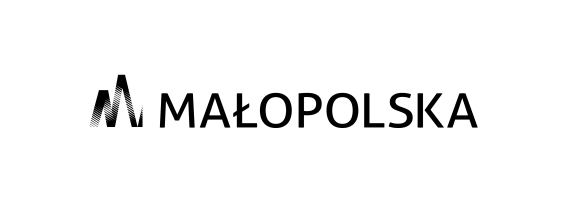 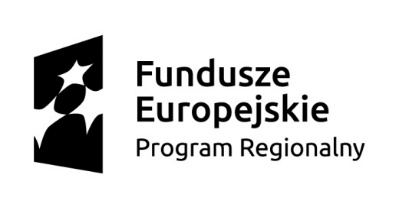 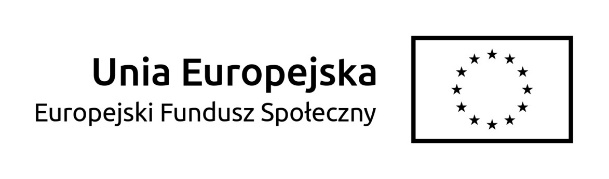 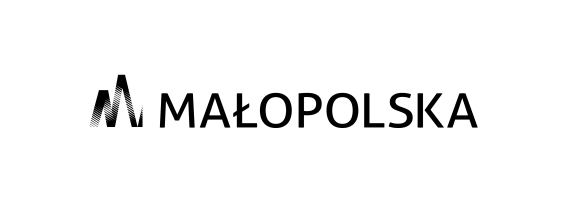 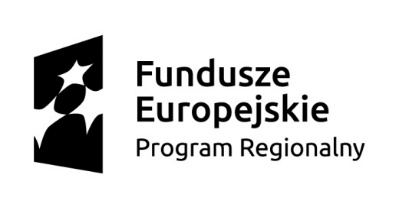 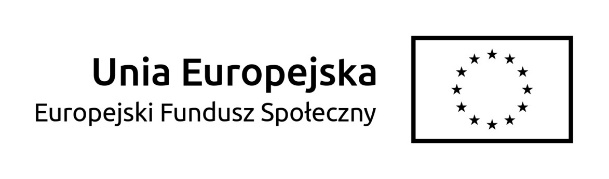 Załącznik nr 2.3 Imię i nazwisko Oferenta: .....................................................................Adres do korespondencji: .......................................................................Adres e-mail: ..........................................................................................Telefon: ...................................................................................................………………………………Pieczęć firmowaOFERTA NA CZĘŚĆ III ZAMÓWIENIAPOŚREDNIK PRACYOdpowiadając na Zapytanie Ofertowe nr 1/2020/TAR dotyczące wyboru Pośrednika Pracy w ramach indywidualnego pośrednictwa pracy dla Uczestników Projektu pt. „RAZEM możemy więcej” II, zgodnie z wymogami określonymi w Zapytaniu ofertowym, oferuję realizację przedmiotu zamówienia:                                                                           za cenę .……… zł (słownie :…………………………………… ) brutto za godzinę zegarową.Łącznie za 1120 godzin kwotę ……….. zł (słownie: …………………..…..………….) brutto.Oświadczam, że: Zapoznałam/em się z zapytaniem ofertowym i nie wnoszę do jego treści zastrzeżeń.Spełniam warunki udziału w postępowaniu określone w Zapytaniu Ofertowym w zakresie złożonej Oferty. Zamówienie wykonam osobiście. Na stanowisku Pośrednika Pracy, przepracowałem/am    ……… lat. *  Do wykonania zamówienia w zakresie niniejszej oferty kieruję: *                              (można rozwijać w zależności od potrzeb !!!)……………………………………………        (imię nazwisko osoby kierowanej)…………………………………………………………………………………………    Każda z osób kierowanych/osoba kierowana do wykonania Zamówienia na stanowisku Pośrednika Pracy, przepracowała co najmniej     ……… lat. *Wyrażam zgodę na przetwarzanie moich danych osobowych dla potrzeb niezbędnych do przeprowadzenia postępowania o udzielenie zamówienia.…………………. , dnia ………… 2020 roku.                               ……………..............................                                                                                                                         Podpis, pieczęć*NIEPOTREBNE SKREŚLIĆ